РезюмеНа собрании ГЭ-РМЭ в сентябре 2019 года администрации Содружества Багамских Островов, Бразилии, Канады, Мексики, Парагвая и Соединенных Штатов Америки приняли решение о распространении указанных ниже вопросов среди всех администраций СИТЕЛ и  Ассоциированных членов.Мексика представляет следующие ответы на поставленные вопросы.Вопрос 1: Используете ли вы РМЭ? Если да, то как? Если нет, то почему?В соответствии с Политической конституцией Мексиканских Соединенных Штатов в Мексике электросвязь считается "общедоступными услугами, представляющими общий интерес, поэтому государство гарантирует их предоставление на условиях компетентности, плюрализма, качества, охвата, взаимосоединения, конвергенции, последовательности, свободного доступа и отсутствия произвольных помех". Поэтому в оперативном плане Мексика считает, что РМЭ соответствует этим принципам, ввиду чего РМЭ продолжает использоваться в качестве справочного документа для составления общих административных положений и правил. Вопрос 2: В современной среде международной электросвязи/ИКТ применим ли РМЭ 2012 года для содействия предоставлению и развитию услуг и сетей международной электросвязи/ИКТ? Приведите примеры.Мексика считает, что в РМЭ 2012 года имеются элементы, которые остаются действительными в контексте сектора электросвязи, поскольку, способствуя большей регуляторной последовательности, они создают определенность для международной электросвязи. В настоящее время международные правовые документы, такие как договоры о свободной торговле, не всегда учитывают современные тенденции и проблемы сектора электросвязи. Вместе с тем РМЭ охватывает положения, которые не входят в такие договоры или в Приложение по телекоммуникациям Генерального соглашения ВТО по торговле услугами. С другой стороны, РСЭ, в отличие от других документов, содержит положения, касающиеся безопасности человеческой жизни в связи с электросвязью для оказания помощи при бедствиях, безопасностью и устойчивостью сетей, незапрашиваемыми массовыми электронными сообщениями, временным прекращением оказания услуг, электронными отходами и вопросам доступности.Так, по вопросам безопасности и устойчивости сетей в РМЭ говорится, что безопасность и устойчивость сетей международной электросвязи является обязательством, индивидуальным и коллективным, Государств-Членов, которые должны стремиться к согласованному развитию международных услуг, предлагаемых населению. В отношении доступности в РМЭ указывается, что Государствам-Членам следует содействовать доступу лиц с ограниченными возможностями к услугам международной электросвязи. В отношении роуминга в РМЭ указывается, что Государствам-Членам следует содействовать компетентности и способствовать сотрудничеству, с тем чтобы избегать начисления платы за непреднамеренный роуминг в приграничных областях и смягчать его последствия.Наконец, существуют следующие другие соответствующие положения по содействию развитию сетей электросвязи:•	Содействие Государствами-Членами инвестициям в сети международной электросвязи и установлению конкурентных оптовых цен на трафик, передаваемый по таким сетям электросвязи. •	В отношении сектора электросвязи и его экономического развития в РМЭ устанавливается, что "уполномоченные эксплуатационные организации" должны устанавливать "расходы по инкассированию и расчетные таксы" и международные маршруты; это связано с реалиями рынка электросвязи и содействием компетентности.•	В РМЭ содержатся положения, касающиеся международной идентификации линии вызывающего абонента, обеспечения надлежащего использования ресурсов нумерации, создания благоприятной среды для внедрения региональных пунктов обмена трафиком электросвязи и принятия необходимых мер для предотвращения распространения незапрашиваемых массовых электронных сообщений.  •	В РМЭ Государствам-Членам предписывается настоятельно рекомендовать уполномоченным эксплуатационным организациям своевременно и бесплатно сообщать конечным пользователям номер, который должен использоваться для вызова экстренных оперативных служб, а также сотрудничать для предложения широкого диапазона услуг международной электросвязи удовлетворительного качества.Вопрос 3: В современной среде международной электросвязи/ИКТ является ли РМЭ 2012 года достаточно гибким, для того чтобы учитывать новые тенденции в области электросвязи/ИКТ и возникающие вопросы? Приведите примеры.Признается, что в настоящее время РМЭ не является достаточно гибким, для того чтобы учитывать новые тенденции в области электросвязи/ИКТ; при возможном рассмотрении РМЭ могли бы учитываться, в том числе, такие темы, как международное сотрудничество, интернет, развитие сетей и услуги широкополосной связи, эффективная защита данных и личной информации, для внесения поправок в соответствующие положения и, по мере необходимости, определения формулировок с более твердыми и ясными обязательствами.______________Группа экспертов по Регламенту международной электросвязи (ГЭ-РМЭ)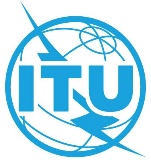 Второе собрание – Женева, 12–13 февраля 2020 годаДокумент EG-ITRs-2/12-R8 февраля 2020 годаОригинал: английский